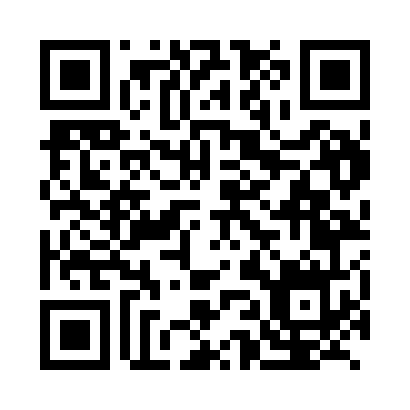 Prayer times for Hualaihue, ChileWed 1 May 2024 - Fri 31 May 2024High Latitude Method: NonePrayer Calculation Method: Muslim World LeagueAsar Calculation Method: ShafiPrayer times provided by https://www.salahtimes.comDateDayFajrSunriseDhuhrAsrMaghribIsha1Wed6:057:4012:483:325:557:242Thu6:067:4112:483:315:547:233Fri6:077:4212:483:305:527:224Sat6:087:4312:473:295:517:215Sun6:097:4412:473:285:507:206Mon6:107:4512:473:275:497:197Tue6:117:4612:473:265:487:188Wed6:117:4712:473:255:467:179Thu6:127:4912:473:245:457:1610Fri6:137:5012:473:235:447:1511Sat6:147:5112:473:225:437:1412Sun6:157:5212:473:215:427:1313Mon6:167:5312:473:205:417:1314Tue6:177:5412:473:195:407:1215Wed6:177:5512:473:195:397:1116Thu6:187:5612:473:185:387:1017Fri6:197:5712:473:175:377:0918Sat6:207:5812:473:165:367:0919Sun6:217:5812:473:165:367:0820Mon6:217:5912:473:155:357:0721Tue6:228:0012:473:145:347:0722Wed6:238:0112:473:145:337:0623Thu6:248:0212:483:135:337:0624Fri6:248:0312:483:135:327:0525Sat6:258:0412:483:125:317:0526Sun6:268:0512:483:125:317:0427Mon6:268:0612:483:115:307:0428Tue6:278:0612:483:115:297:0329Wed6:288:0712:483:105:297:0330Thu6:288:0812:483:105:287:0231Fri6:298:0912:493:105:287:02